Publicado en   el 13/05/2014 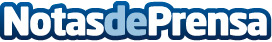 Seleccionados por el Ministerio de Defensa británico para el mantenimiento de sus instalaciones por 945 millones de eurosDatos de contacto:Nota de prensa publicada en: https://www.notasdeprensa.es/seleccionados-por-el-ministerio-de-defensa Categorias: Construcción y Materiales Digital http://www.notasdeprensa.es